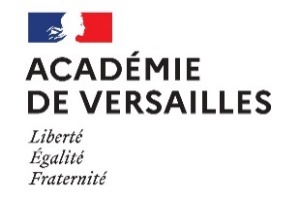 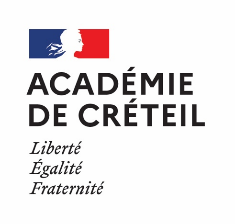 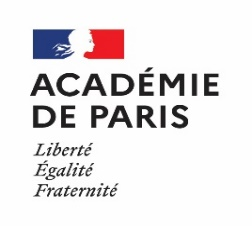 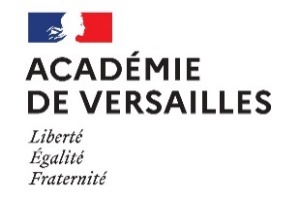 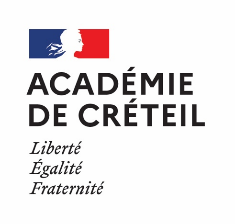 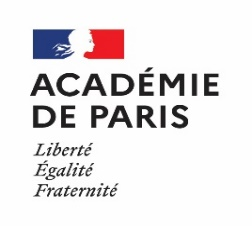 ÉPREUVE ORALE ANTICIPÉE DE FRANÇAIS : RÉCAPITULATIFSESSION 2023Œuvre choisie par le candidatpour la seconde partie de l’épreuve :Auteur, titreNom et signature du proviseur :                            	Nom et signature du professeur de lettres :Suivre la même démarche d'organisation et de présentation pour chaque objet d'étude.Pour plus de clarté, numéroter les pages du récapitulatif.Le cas échéant, mentionner dans l’encadré ci-dessous la situation exceptionnelle qui justifie que le récapitulatif ne présente pas le nombre de textes attendus.Nom et signature du proviseur :                            		Nom et signature du professeur :Établissement : Adresse : Voie générale                          Classe : …...OUVoie technologique                Série : ……..      Classe : ……Nom et prénom du candidat : OBJET D'ÉTUDE :  Œuvre intégrale : Parcours associé : OBJET D'ÉTUDE :  Œuvre intégrale : Parcours associé : Textes de l’œuvre intégrale(préciser la délimitation et/ou le titre du texte)Textes du parcours associé(préciser l’auteur, le titre de l’œuvre, la délimitation et/ou le titre du texte)